Приложение к Решению Петрозаводского городского Советаот 14 июня 2024 г. № 29/27-394Карта № 426. Место размещения рекламной конструкции рк-450.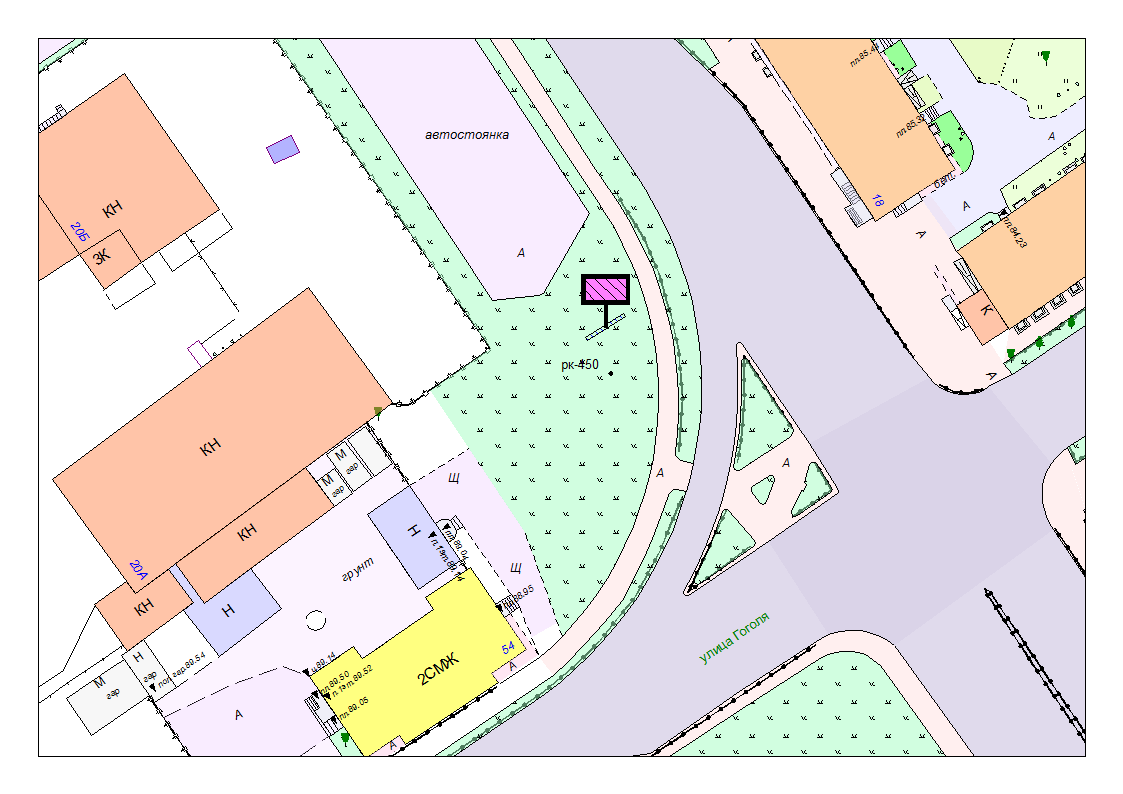 Место размещения рекламной конструкции (почтовый, строительный или условный адрес)ул. Гоголя- ул. Красноармейская ( со стороны ТЦ «КЕЙ»)Тип рекламной конструкцииСветодиодный экран (двухсторонний)Вид рекламной конструкцииСтационарная рекламная конструкцияПлощадь информационного поля(6 х 3) х 2 =     Технические характеристики рекламной конструкции:- размеры, материал надземной и подземной (при наличии) части;- характеристики освещенности;-цвет конструкции.-габаритные размеры 6,0 х ;металл, стекло; - -RAL 7040 (серый).Кадастровый номер участка (квартала)10:01:0000000:17165Планировочные ограниченияНет